Gitary Ukulele - Ceneo.pl - modele dla początkujących i zaawansowanychGrasz na ukulele? A może dopiero chcesz rozpocząć naukę gry na tym instrumencie? Sprawdź Gitary Ukulele - Ceneo.pl. Znajdziesz tam korzystne oferty wysokiej jakości produktów.Gitary Ukulele - Ceneo.pl - wybierz korzystna ofertęChcesz nauczyć się grac na ukulele? Planujesz zakup instrumentu ale nie chcesz na niego przeznaczać dużej sumy? Gitary ukulele na Ceneo.pl to dobry sposób na znalezienie dla siebie korzystnej oferty. Ważne, żeby po zakupie instrumentu zacząć na nim grac od razu, nie zwlekać i czekać na lepszy moment. Gitary Ukulele - Ceneo.pl nie są drogie, dzięki czemu można dokonać zakupu bez "skoku na bank". Wystarczy kilkaset złotych żeby zacząć rozwijać swoją pasję.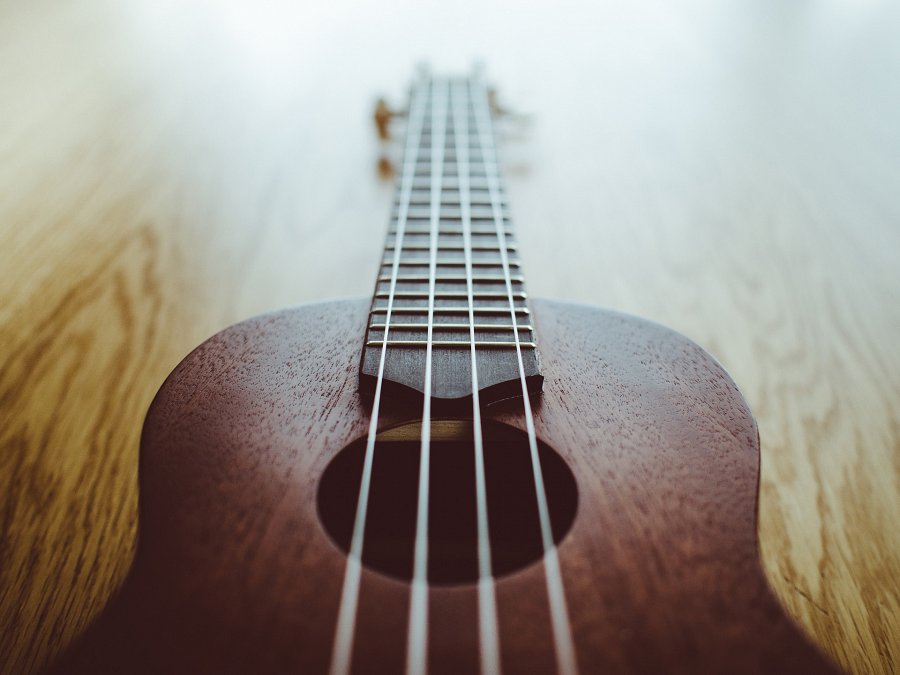 Gitary Ukulele - Ceneo.pl - modele z wyższej półkiZastanawiasz się, czy warto od razu zainwestować w instrument z wyższej półki? Gitary Ukulele - na Ceneo.pl zawierają także takie modele. Droższe ukulele często wykonane są z lepszych materiałów jak lite drewno. Dają dużo głębszy, pełniejszy i bogatszy dźwięk niż gitary plastikowe czy zrobione z laminowanego drewna. Jeżeli planujesz dłuższą karierę, śmiało zainwestuj w Gitary Ukulele - Ceneo.pl lepszej jakości. Inwestycja na długie lata z pewnością się opłaci.